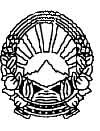 РЕПУБЛИКА МАКЕДОНИЈАМИНИСТЕРСТВО ЗА ТРАНСПОРТ И ВРСКИДо: Одделение за управување со човечки ресурсиПРИЈАВА ЗА УНАПРЕДУВАЊЕИнтерен оглас бр.01/2018Податоци за огласот:Број на интерниот оглас     				          _____________________Реден број на работното место за кое се пријавува       _____________________Лични податоци за кандидатот:-      Име					                             ____________________________-      Презиме                                                                                     ____________________________-      Вработен во Сектор                                                              ____________________________-      Контакт телефон                                                                  ____________________________3.  Податоци за исполнување на посебните услови:-Степен на образование или стекнати кредити според ЕКТС,IV,     VI,     VII/1,     VA 60-120кр.,      VI A-240 кр.,     VI Б-180 кр.Вид на образование:-Образование институција			           ____________________________- Насока						           _____________________________-Датум и број на диплома           		                         ______________________________-Податоци за работно искуство  ______ГОДИНИ, МЕСЕЦИ ______4.Податоци за оценување во последните 3 години пред објавување на интерниот оглас:_______________________________________________________________________________________________________________5. Податоци за изречена дисциплинска мерка 1 година пред објавување на интерниот оглас  ___________________________________________6. Податоци за звањето на административниот службеник во последните две години пред објавувањето на интерниот оглас________________________________________Изјавувам под морална, материјална и кривична одговорност, дека податоците наведени во образец за пријавата за унапредување се веродостојни и дека на барање на надлежниот орган ке достави докази, во оргинал или копија заверена кај нотар.Кандидатот кој внел лажни податоци во пријавата се дисквалификува од понатамошна постапка.ДАТУМ:							ПОДНОСИТЕЛ НА ПРИЈАВАТА:       ____________________________                                                    ______________________________________